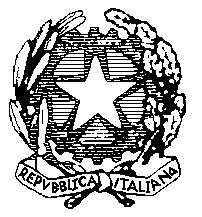 Ministero dell’Istruzione, dell’Università e della Ricerca Ufficio Scolastico Regionale per Ufficio XI – Ambito Territoriale per  di Napoli                                                                         Ai Dirigenti Scolastici                                                                       delle  Istituzioni Scolastiche  di ogni ordine  e grado                                                                        della Provincia di Napoli                                                                               LORO SEDI                                                                                AL  SITOProt.n.0001971                                                                                                                                                                                                      Napoli 03/09/2012Oggetto:  Art.9 del C.C.N.L. Comparto Scuola 2006/2009 - Misure incentivanti per progetti relativi alle aree a rischio, a forte processo immigratorio e contro l’emarginazione scolastica.	    Anno Scolastico 2012/13. Esercizio Finanziario 2012.Si ricorda che il 14 settembre 2012 è il termine ultimo ed improrogabile per la  presentazione dei progetti Art.9 del C.C.N.L. Comparto Scuola 2006/2009 - Misure incentivanti per progetti relativi alle aree a rischio, a forte processo immigratorio e contro l’emarginazione scolastica - Anno Scolastico 2012/13 - Esercizio Finanziario 2012.Si informano le SS.LL.che allo scopo di favorire l’esame dei progetti e le operazioni di valutazione, questo ufficio ha organizzato un apposito sportello informativo con compiti di consulenza e supporto, referente prof.ssa Maria Landolfo  – I piano. stanza 235Orario di operatività dello sportello:martedì       4 settembre 2012 ore 10,00 – 12,00mercoledì   5 settembre 2012  ore 10,00 – 12,00giovedì       6 settembre 2012  ore 10,00 – 12,00martedì      11 settembre 2012 ore 10,00 – 12,00giovedì      13 settembre 2012 ore 10,00 – 12,00Si ringrazia fattiva per la consueta e fattiva collaborazione                                                                                                                               IL DIRGENTE                                                                                                                          LUISA FRANZESE Referente Inclusione Alunni DisabiliMaria Landolfoe-mail: m.landolfo@istruzione.ittel. 081 5576552                                 Via Ponte della Maddalena, 55- 80142 Napoli – Centralino Tel. 0815576111 - Fax 0815576566                                                      Web site: http://www.csa.napoli.bdp.it/ - E-mail: usp.na@istruzione.it